Урок Здоровья«Витамины в баночке»В младшей группе «Радуга»
Конспект занятия по лепке «Витамины в баночке» для детей раннего возрастаЦель: -Формировать у детей потребность в здоровом образе жизни; закреплять представления ребят о способах укрепления и сохранения здоровья; воспитывать желание следить за своим здоровьем, вести активный образ жизни и употреблять в пищу полезные продукты-Продолжать закреплять умение детей разминать руками пластилин, отщипывать маленькие кусочки от куска пластилина и катать из них шарики;Задачи:-Воспитывать потребность в соблюдении питания, употреблении в пищу овощей и фруктов, других полезных продуктов.-Развивать познавательный интерес и речь.-Воспитывать желание заботиться о собственном здоровье.-Продолжать воспитывать у детей отзывчивость, желание прийти на помощь-Формировать умение надавливать указательным пальцем на пластилиновый шарик, прикрепляя его к основе;Материалы: игрушка-медвежонок, витамины, пластилин желтого цвета, дощечки для лепки на каждого ребенка, основа для пластилина (вырезанные из картона баночки на каждого ребенка, образец из пластилина (у воспитателя).Ход занятия.Сюрпризный моментСтук в дверь Воспитатель: Ребята кто это к нам стучится? Да это мишка!Давайте поздороваемся с Мишкой.Дети: Здравствуй!Звук чиханияВоспитатель: «Медвежонок, что случилось? Ты что заболеваешь?» Сейчас ведь осень и все очень часто болеют.Медвежонок: «Что-то я плохо себя чувствую, начинает болеть горлышко».Воспитатель: Давайте поможем медвежонку?Дети: давайте!Воспитатель: «Ребята что надо делать, чтобы не заболеть?» Нужно есть витамины-Беседа с детьми о пользе витаминов, где они содержаться и в какое время года они нам нужнее.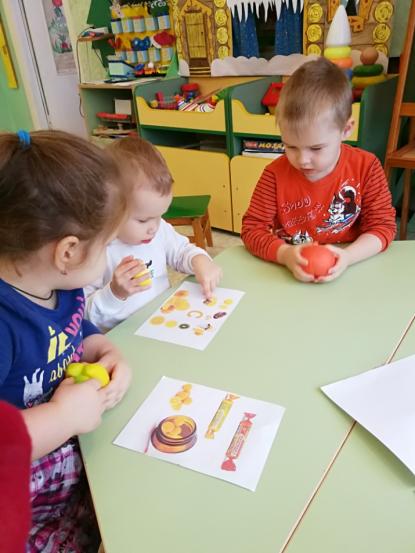 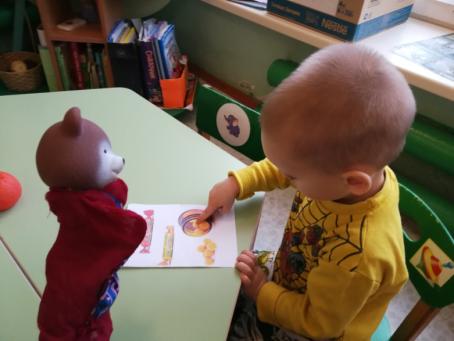 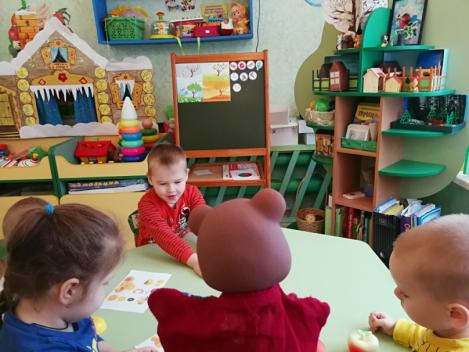 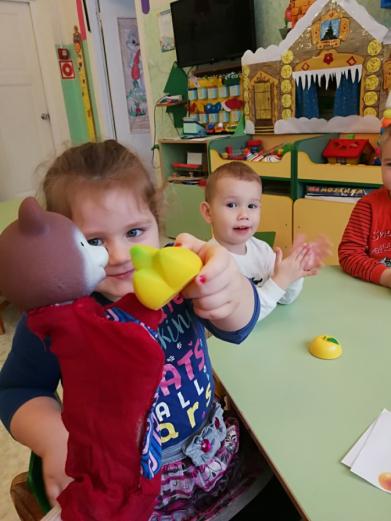 Воспитатель: давайте слепим из пластилина витамины и угостим медвежонка».Воспитатель: присаживайтесь за столы.Воспитатель: Давайте рассмотрим витаминки: какой они формы (круглые) и какого цвета бывают (желтые). Посмотрите как надо скатывать шарик из пластилина и прижимать его к основе.Воспитатель: «Перед тем, как начать лепить, предлагаю размять наши пальчики».Воспитатель: теперь начинаем лепить, только сначала разомните пластилин в руке.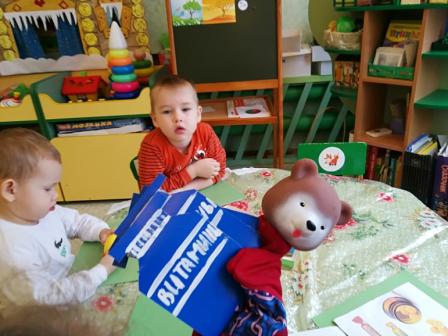 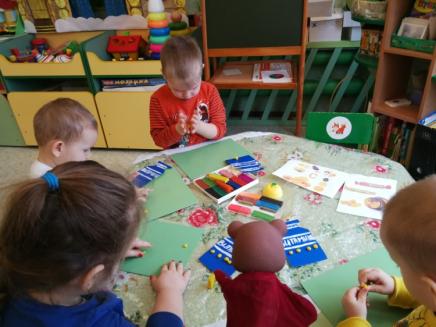 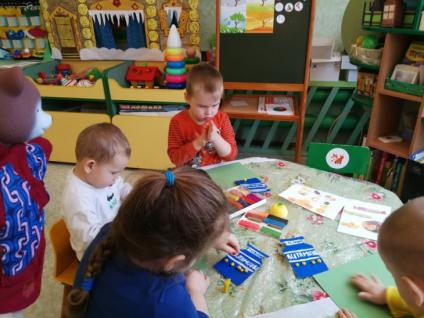 Воспитатель: а теперь давайте подарим наши витаминки мишке, чтоб он никогда не болел.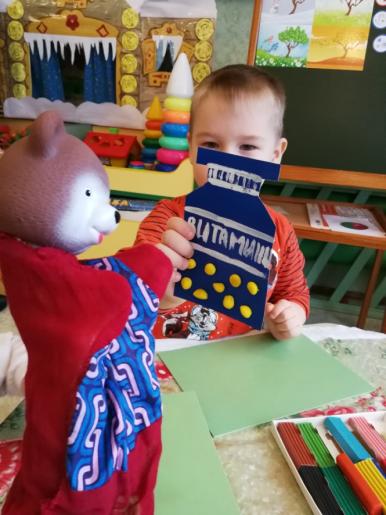 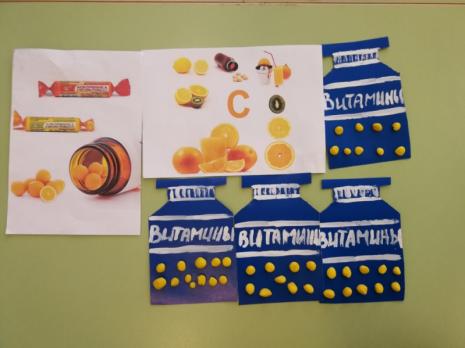 Воспитатель: Мишка очень рад, что вы ему помогли и предлагает поиграть с ними в догонялки.РефлексияВоспитатель: «Ребята, что мы с вами сегодня лепили?» (Витамины). Для кого мы лепили витаминки?Дети: Для Мишки !Воспитатель:  А для чего ему нужны Витамины???Дети: Что бы быть здоровым и не болеть !